PRICES PAID BY FARMERS SEED COTTON - March 2015 PRICES PAID BY FARMERS SEED COTTON - March 2015 PRICES PAID BY FARMERS SEED COTTON - March 2015 PRICES PAID BY FARMERS SEED COTTON - March 2015 OMB No. 0535-0003  Approval Expires: 5/31/2016  Project Code: 171   QID: 055551SMetaKey: 2786OMB No. 0535-0003  Approval Expires: 5/31/2016  Project Code: 171   QID: 055551SMetaKey: 2786OMB No. 0535-0003  Approval Expires: 5/31/2016  Project Code: 171   QID: 055551SMetaKey: 2786OMB No. 0535-0003  Approval Expires: 5/31/2016  Project Code: 171   QID: 055551SMetaKey: 2786OMB No. 0535-0003  Approval Expires: 5/31/2016  Project Code: 171   QID: 055551SMetaKey: 2786OMB No. 0535-0003  Approval Expires: 5/31/2016  Project Code: 171   QID: 055551SMetaKey: 2786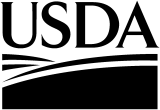 United StatesDepartment ofAgricultureUnited StatesDepartment ofAgriculture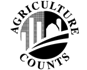 NATIONALAGRICULTURALSTATISTICSSERVICEUSDA/NASSNational Operations Division9700  Page Avenue, Suite 400St. Louis, MO 63132-1547Phone: 1-888-424-7828Fax: 1-855-415-3687E-mail: nass@nass.usda.govPlease make corrections to name, address and ZIP Code, if necessary.The information you provide will be used for statistical purposes only. In accordance with the Confidential Information Protection provisions of Title V, Subtitle A, Public Law 107–347 and other applicable Federal laws, your responses will be kept confidential and will not be disclosed in identifiable form to anyone other than employees or agents. By law, every employee and agent has taken an oath and is subject to a jail term, a fine, or both if he or she willfully discloses ANY identifiable information about you or your operation.  Response is voluntary.According to the Paperwork Reduction Act of 1995, an agency may not conduct or sponsor, and a person is not required to respond to, a collection of information unless it displays a valid OMB control number.  The valid OMB control number is 0535-0003 .  The time required to complete this information collection is estimated to average 5 minutes per response, including the time for reviewing instructions, searching existing data sources, gathering and maintaining the data needed, and completing and reviewing the collection of information.INSTRUCTIONS:  Report all cottonseed sold and to be sold to farmers for planting in 2015.                              Report prices paid by farmers in price per hundredweight (100 lbs) by type.                              Include GMO technology fees, but exclude any possible future rebates.Upland Cotton - AllUpland Cotton Biotechnology VarietyUpland CottonNon -Biotechnology Variety1.	Quantity sold to producers. . . . . . . . . . . . . . . . . . 135a.	Check unit reported above Pound Cwt. Tons Bushels Sacks# _________ lbs/sack Pound Cwt. Tons Bushels Sacks# _________ lbs/sack Pound Cwt. Tons Bushels Sacks# _________ lbs/sack2.	Average price/100 lbs.. . . . . . . . . . . . . . . . . . . . . . 2$4$6$a.	If unit checked above was NOT cwt., what was the average price per unit normally sold?	[ Report for unit checked above]$ _____ . ____ /lb.$ _____ . ____ /ton$ _____ . ____ /bu.$ _____ . ____ /sack$ _____ . ____ /lb.$ _____ . ____ /ton$ _____ . ____ /bu.$ _____ . ____ /sack$ _____ . ____ /lb.$ _____ . ____ /ton$ _____ . ____ /bu.$ _____ . ____ /sackOver PleaseCOMMENTS: 3. SURVEY RESULTS: To receive the complete results of this survey on its release date, go to www.nass.usda.gov/results/3. SURVEY RESULTS: To receive the complete results of this survey on its release date, go to www.nass.usda.gov/results/Would you rather have a brief summary mailed to you at a later date?  1Yes	3No	 9990Respondent Name:  								 9911Phone:  (		)					 9910           MM        DD        YY Date:        __ __    __ __    __ __Office Use OnlyOffice Use OnlyOffice Use OnlyOffice Use OnlyOffice Use OnlyOffice Use OnlyResponseResponseRespondentRespondentModeModeEnum.Eval.R. UnitChangeOffice Use for POIDOffice Use for POIDOffice Use for POIDOffice Use for POIDOffice Use for POID1-Comp2-R3-Inac4-Office Hold5-R – Est6-Inac – Est7-Off Hold – Est99011-Op/Mgr2-Sp3-Acct/Bkpr4-Partner9-Oth99021-Mail2-Tel3-Face-to-Face4-CATI5-Web6-e-mail7-Fax8-CAPI19-Other990399989900 9921 9985 9989       __  __  __  -  __  __  __  -  __  __  __ 9989       __  __  __  -  __  __  __  -  __  __  __ 9989       __  __  __  -  __  __  __  -  __  __  __ 9989       __  __  __  -  __  __  __  -  __  __  __ 9989       __  __  __  -  __  __  __  -  __  __  __1-Comp2-R3-Inac4-Office Hold5-R – Est6-Inac – Est7-Off Hold – Est99011-Op/Mgr2-Sp3-Acct/Bkpr4-Partner9-Oth99021-Mail2-Tel3-Face-to-Face4-CATI5-Web6-e-mail7-Fax8-CAPI19-Other990399989900 9921 99851-Comp2-R3-Inac4-Office Hold5-R – Est6-Inac – Est7-Off Hold – Est99011-Op/Mgr2-Sp3-Acct/Bkpr4-Partner9-Oth99021-Mail2-Tel3-Face-to-Face4-CATI5-Web6-e-mail7-Fax8-CAPI19-Other990399989900 9921 9985Optional UseOptional UseOptional UseOptional UseOptional Use1-Comp2-R3-Inac4-Office Hold5-R – Est6-Inac – Est7-Off Hold – Est99011-Op/Mgr2-Sp3-Acct/Bkpr4-Partner9-Oth99021-Mail2-Tel3-Face-to-Face4-CATI5-Web6-e-mail7-Fax8-CAPI19-Other990399989900 9921 99859907 9908 99089906 9916S/E NameS/E NameS/E NameS/E NameS/E NameS/E Name